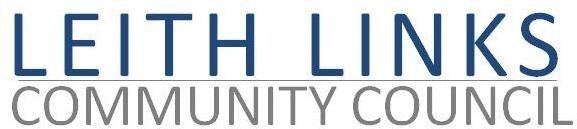 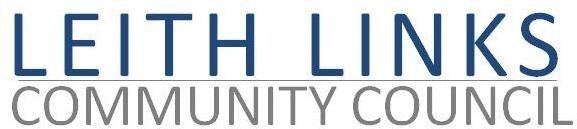 AGENDAMonday 26 September  2022 6:30pmOnline Microsoft TeamsWelcome, ApologiesAdoption of Minutes of previous meeting (29.08.22) & Matters Arising if not on Agenda belowPolice Scotland ReportTravel & Mobility - Lothian Buses and  changes to bus routes in our area. Controlled Parking Zone.Bins and Street Cleanliness issues Parks & Greenspaces Planning Issues Seafield SewageUpdate from Elected Representatives as availableOpen Floor - Input from local Residents 10. AOCBNext meeting: Monday 31 October 2022, 6:30pm